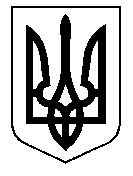 У К Р А Ї Н А Кам'янсько-Дніпровська міська радаКам’янсько-Дніпровського району Запорізької областіТридцять третя сесія восьмого скликанняР І Ш Е Н Н Я29 січня 2020 року          м. Кам’янка-Дніпровська                               № 18Про затвердження  Переліку  об’єктів та майна  комунальної власності Кам′янсько-Дніпровської міської  об’єднаної територіальної громади на         2020 рікКеруючись ст. ст. 26, 60  Закону України «Про місцеве самоврядування в Україні», Законом України “Про передачу об’єктів права державної та комунальної власності”, Постановою КМУ № 1482 від 21.09.1998 ”Про передачу об’єктів права державної та комунальної власності”, з метою врегулювання нормативно-правових відносин щодо права власності на об’єкти, які розташовані на території Кам’янсько-Дніпровської міської ради та забезпечення безперебійного фінансування підприємств, установ і закладів громади, міська рада ВИРІШИЛА:Затвердити перелік об’єктів та майна Кам′янсько-Дніпровської міської об’єднаної територіальної громади на 2020 рік, а саме:1.1. Перелік комунальних підприємств, установ та закладів, що є об’єктами комунальної власності Кам’янсько-Дніпровської міської  об’єднаної територіальної громади, згідно додатку 1.1.2. Перелік нерухомого майна, цілісні майнові комплекси що є комунальною власністю Кам’янсько-Дніпровської міської  об’єднаної територіальної громади, згідно додатку 2.2. Встановити, що керівники комунальних підприємств, установ та закладів, які засновані на майні комунальної власності Кам’янсько-Дніпровської  міської  об’єднаної територіальної громади несуть персональну відповідальність за збереження майна, яке  закріплено за ними на праві оперативного управління або господарського віддання.3. Рішення Кам′янсько-Дніпровської міської ради  від 13.02.2019 року № 19  "Про затвердження Переліку об’єктів та майна комунальної власності  2Кам'янсько-Дніпровської міської об’єднаної територіальної громади на 2019 рік",  від 24.05.2019 року № 25 "Про уточнення Переліку  об’єктів та майна  комунальної власності Кам′янсько-Дніпровської міської об’єднаної територіальної громади на 2019 рік", від 19.07.2019 року № 39 "Про уточнення Переліку  об’єктів та майна  комунальної власності Кам′янсько-Дніпровської міської  об’єднаної територіальної громади на 2019 рік", від 27.11.2019 року № 21 "Про уточнення Переліку  об’єктів та майна  комунальної власності Кам′янсько-Дніпровської міської  об’єднаної територіальної громади на 2019 рік" вважати такими, що втратили  чинність.4. Контроль за виконанням даного рішення покласти на заступника міського голови з питань житлово-комунального господарства, благоустрою, комунальної власності, торговельного обслуговування, будівництва, транспорту і зв’язку,  містобудування та архітектури Антоника М.А.                                                                                            Міський голова                                                              Володимир  АНТОНЕНКО3                                                                                                                          Додаток  1                                                                                       ЗАТВЕРДЖЕНО                                                                                       рішення міської ради                                                                                       29.01.2020  № 18П Е Р Е Л І Ккомунальних підприємств, установ та закладів, що є об’єктамикомунальної  власності  Кам′янсько-Дніпровської міської об’єднаноїтериторіальної  громади                1.Комунальні  підприємства та установи1.1. Кам′янсько-Дніпровське міське комунальне підприємства “Карат” Кам′янсько-Дніпровської міської ради Кам′янсько-Дніпровського району Запорізької області (71304, Запорізька область, м.Кам′янка-Дніпровська, вул. Щаслива, 91 ), код ЄДРПОУ 32396254 та об’єкти нерухоме майно, а саме: - адміністративна  будівля Літ. А загальна площа 158,5 кв. м,інв. № 10340060; - будівля рятувального поста (літера А), загальною площею 65,1 кв. м, за адресою: 71304, Запорізька область,  м. Кам′янка- Дніпровська, вул. Каховська, 1г, закріплена  на праві господарського віддання;     - водопонижаюча свердловина № 1 за адресою:71304, м. Кам′янка-      Дніпровська вул. Набережна, та водопонижаюча свердловина № 2 за адресою:      71304, м. Кам′янка- Дніпровська  вул. Каховська, інвентарний      номер10350004, закріплена на праві господарського віддання Кам’янсько-      Дніпровському міському комунальному підприємству “Карат”;1.2. Комунальне підприємство “АГРОЗНАМ’ЯНКА” Кам′янсько- Дніпровської міської ради Кам′янсько- Дніпровського району Запорізької області (71311, Запорізька область,  с. Велика Знам’янка, вул. Українська, 74) код ЄДРПОУ 3628336 та об'єкти нерухомого майна, а саме:     - будівля  Літера-А, загальною площею 196,6 кв. м., інвентарний номер     10310005, за адресою: (71311, Запорізька область, с. Велика Знам’янка,      Кам’янсько-Дніпровського району  вул. Українська, 80 а закріплена на праві      господарського віддання комунальному підприємству "АГРОЗНАМ'ЯНКА" ;    - вбиральня ,інвентарний номер  10310006, за адресою: (71311, Запорізька     область, с. Велика Знам’янка, Кам’янсько-Дніпровського району  вул.     Українська, 80 а закріплена на праві господарського віддання  комунальномупідприємству "АГРОЗНАМ'ЯНКА" відповідно рішення міської ради від 19.09.2018 № 15;- будівля  фельдшерсько-акушерський пункт № 1 структурного підрозділу Великознам’янської  амбулаторії загальної практики сімейної медицини № 1, площею 60 кв.м  інвентарний номер 10310054 (71311, Запорізька область, Кам’янсько-Дніпровський район, с. Велика Знам’янка, вул. Скіфська, 40), інвентарний номер 10310054, закріплена на праві господарського віддання комунальному підприємству "АГРОЗНАМ'ЯНКА" відповідно рішення міської ради від 23.11.2018 № 17 ;4  - нежитлове приміщення ( будівля) Великознам’янської амбулаторії загальноїпрактики сімейної медицини № 3, площею 63,0 кв.м. інвентарний номер10310056, (71311, Запорізька область, Кам’янсько-Дніпровський район, с. Велика Знам’янка, вул. Лиманна, 138) закріплена на праві господарського віддання комунальному підприємству "АГРОЗНАМ'ЯНКА" відповідно рішення міської ради від 23.11.2018 № 17;- нежитлове приміщення ( будівля)  Великознам’янської амбулаторія загальної практики сімейної медицини № 4, площею 77 кв.м. інвентарний номер10310057, (71311, Запорізька область, Кам’янсько-Дніпровський район,  с. Велика Знам’янка, вул. Центральна, 547) закріплена на праві господарського віддання  комунальному підприємству "АГРОЗНАМ'ЯНКА" відповідно рішення міської ради від 23.11.2018 № 17;- адмінбудівля літ.А (1/2) загальна площа 181,2 кв.м, за адресою: Запорізька область, Кам’янсько-Дніпровського району,с. Велика Знам’янка, провулок Свободний, будинок 3, закріплена на праві господарського віддання  комунальному підприємству "АГРОЗНАМ'ЯНКА" відповідно рішення міської ради від 04.04.2018 № 17 з невизначеною вартістю;- гідротехнічна споруда (вертикальний дренаж зі свердловиною № 33) інвентарний номер 101330042, адреса: с. Велика Знам’янка, вул. Центральна, біля будинку № 312 (сільський парк у районі магазину “Солоха “), закріплена на праві господарського віддання комунальному підприємству  “АГРОЗНАМ’ЯНКА” відповідно рішення міської ради від 14.12.2017 № 29;- гідротехнічна споруда (вертикальний дренаж зі свердловиною № 46) інвентарний номер 101330043, адреса: с. Велика Знам’янка, вул. Центральна, 344 (біля компресорної станції захисних споруд), закріплена на праві господарського віддання комунальному підприємству  “АГРОЗНАМ’ЯНКА” відповідно рішення міської ради від 14.12.2017 № 29.1.3. Комунальне підприємство «Водоканал» Кам’янсько-Дніпровської міської ради Кам’янсько-Дніпровського району Запорізької області (71304, Запорізька область, м. Кам’янка-Дніпровська,проспект 9 Травня, 21), код ЄДРПОУ 37692873 та об’єкти нерухомого  майна,а саме:- будинок (склад)інвентарний номер 103045  ;- будинок (контора)інвентарний номер 103046  ;- будинок (майстерня)інвентарний номер 103047;  - водопровідна башта “Рожновського“, інвентарний номер 10330005, адреса: с. ВеликаЗнам’янка, вул. Виноградна (колишня Радянська) підстанція 35\6Квт “Лугова“, інвентарний номер 10330005;   - частина водоводу  850 м., інвентарний номер 10330002, с. Велика Знам’янка вул. Олімпійська-вул. Виноградна - вул. Гвардійська - вул. Олімпійська, інвентарний номер 10330002;  - частина водоводу 380 м., інвентарний номер 10330003, вул. Центральна (колишня Леніна), с. Велика Знам’янка, інвентарний номер 10330003;5 - частина водоводу 750 м. інвентарний номер 10330004, вул. Шкільна (колишня Карла Маркса), с. Велика Знам’янка, закріплені на праві господарського віддання  комунальному підприємству "Водоканал" Кам'янсько-дніпровіської міської ради відповідно рішення міської ради від 25.05.2018 року № 44.- артезіанська свердловина, розташована на земельній ділянці за адресою: Запорізька область, Кам’янсько-Дніпровський район,     с. Велика Знам’янка, вул. Коваля, б/н, кадастровий номер 2322481800:01:024:0036. Закріплено на праві господарського відання з постановкою на баланс комунальному підприємству "Водоканал" Кам'янсько-дніпровіської міської ради, відповідно рішення міської ради від 19.07.2019 № 19.      1.4.Комунальне підприємство «Міський ринок об’єднаної територіальної громади» Кам’янсько-Дніпровської міської ради Кам’янсько-Дніпровського району Запорізької області (71304, Запорізька область, м. Кам’янка-Дніпровська, вул. Чкалова, 8у) код ЄДРПОУ 42067570 - єдиний майновий комплекс, до складу якого входять: адміністративна будівля, літ. 2 А (контора ринку), інвентарний номер 1030001, загальною площею 172,4 кв.м., будівля ,торгівельний павільйон, літ. Б (м’ясний та молочний павільйон), інвентарний номер 1030002, 1030003,загальна площа 536,7 кв.м., вбиральня, літ. З, вбиральня громадська, літ. И;1.5. Комунальна установа “Територіальний центр соціального обслуговування (надання соціальних послуг)” Кам’янсько-Дніпровської міської ради Кам′янсько-Дніпровського району Запорізької області (71304, Запорізька область, м. Кам’янка-Дніпровська,  вул. Центральна, 6 код ЄДРПОУ  37072662) та  об’єкти нерухомого майна, а саме:1.6. Комунальна установа ”Кам′янсько-Дніпровський міський центр соціальних служб для сім’ї, дітей та молоді“ Кам’янсько-Дніпровської міської ради Кам′янсько-Дніпровського району Запорізької області (71304,  Запорізька область,  м. Кам’янка-Дніпровська, вул. Гоголя,7а ) код ЄДРПОУ 41869367.2.Освіта2.1 Об’єкти та майно відділу освіти, молоді та спорту виконавчого комітету                   Кам’янсько-Дніпровської міської ради (71304,  Запорізька область, м. Кам’янка-Дніпровська, вул. Гоголя,7а), код ЄДРПОУ 02136353 у складі:2.1.1.Комунальний заклад  “Кам’янсько-Дніпровська загальноосвітня школа І-ІІІ ступенів № 3” Кам’янсько-Дніпровської міської ради Кам′янсько-Дніпровського району Запорізької області. 71304, Запорізька область,                6м. Кам’янка-Дніпровська, вул. Каховська, 207 та об’єкти нерухомого майна, а саме:- будівля головного корпусу №1, літера “А-2”, інв.№ 101310003; загальна площа 1461,0 кв.м ;- будівля учбового корпусу початкової школи №1, літера “Б”, інв. № 101310002, загальна площа 216,9 кв.м;   - будівля майстерні, літера “В“,  інв. № 101310006, загальна площа 276,4 кв. м,   -  будівля  їдальні, літера “Г“,  інв. № 101310008, загальна площа 191,6 кв.м;   - вбиральня, літера “Д “,  інв. № 101310001, загальна площа15,2 кв. м;   - вбиральня, літера “Е “,  інв. № 101330006, загальна площа 2,6 кв. м;   -  будівля гаражу, літера “Ж“,  інв. № 101310004, загальна площа 65,7 кв.м.   - будівля котельні літера “З“,  інв. № 101310009, загальна площа 15,8 кв.м;   - ворота №1, паркан №2;м. Кам’янка-Дніпровська, вул. Каховська, 195 а та об’єкти нерухомого майна, а саме:- будівля корпусу № 2,  літера “А“, інв. № 101310002 загальна площа 363,8 кв.м;   - будівля складу, літера “Б“, інв. № 101310005, загальна площа 38,2 кв. м,      - вбиральня, літера “В“,  інв. № 101330006, загальна площа10,9 кв. м;- будівля котельні, літера “Г“,  інв. № 101310010, загальна площа 6,0 кв. м;    - ворота №1, хвіртка №2; паркан №3; паркан №4;    - паркан №1, ворота №2, ворота №3, хвіртка №4;пожежний резервуар №5,    I-замощення;2.1.2.Навчально-виховний комплекс “Дитячий садок – загальноосвітня школа І-ІІІ ступенів” Кам′янсько-Дніпровської міської ради Кам′янсько-Дніпровського району Запорізької області. 71304, Запорізька область, м. Кам′янка-Дніпровська, вул. Гоголя, 40 загальноосвітня школа І-ІІІ ступенів та об’єкти нерухомого майна, а саме:- трьох поверхова будівля учбового корпусу, літера “А-2,3“, інв. № 101310001 загальна площа 5854,2 кв. м; підвал “пд” інв. № 101310001, - будівля котельні, літера “Б“, інв. № 101330002, загальна площа 36,0 кв. м;-  будівля гаражу, літера “В“, інв. № 101330002, загальна площа 80,0 кв. м.- вбиральня, літера “Г“,   інв. № 101310006;    - паркан № 1, ворота № 2, ворота № 3, хвіртка № 4;пожежний резервуар № 5,I-замощення,дитячий садок м. Кам′янка-Дніпровська, вул. Зелена 30А та об’єкти нерухомого майна, а саме:- будівля дитячого садку двоповерхова, літера “А-2“, інв. № 101310001 загальна площа 3440,9 кв. м; в т.ч. підвал, літера пд.;- будівля овочесховища, літера “Б“, інв. № 101310026, загальна площа  з підвалом  пд 74,2 кв. м;- будівля котельні, літера “В“,  інв. № 101310027, загальна площа 8,4 кв.м;7- тераса а площа 6,6 кв. м, терасаа1 площа 5,3 кв. м, тераса а2 площа 5,0 кв. м, тераса а3 площа 4,9 кв. м,тераса а4 площа 5,3 кв. м, тераса а5 площа 7,2 кв. м,- ганок до а площа 11,4 кв. м, ганок до а1 площа 10,7 кв. м, ганок до а2 площа 6,0 кв. м, ганок до а3 площа 6,0 кв. м, ганок до а4 площа 10,7 кв. м, ганок до а5 площа11,4 кв. м, ганок до  А-2 площа11,9 кв. м, ганок до  А-2 площа 5,1 кв. м, ганок до  А-2 площа 5,1 кв. м, ганок до В площа 3,0 кв. м;- сходи площею16,7 кв. м, сходи площею 4,7 кв. м, сходи площею 4,7 кв. м;- вхід в підвал площею 4,0 кв. м, вхід в підвал площею 5,0 кв. м, вхід в підвал площею 4,6 кв. м,- павільйон Г площа 125,8 кв. м, павільйон Д площа 125,8 кв. м; павільйон Е площа 125,8 кв. м; павільйон Ж площа 125,8 кв. м; павільйон З площа 125,8 кв. м; павільйон К площа 125,8 кв. м;- паркан №1 площа 676,2 кв. м,ворота №2 площа  6,8 кв. м, хвіртка №3,I-замощення площа 1240,5 кв. м.2.1.3. Комунальний заклад “Кам’янсько-Дніпровська районна гімназія “Скіфія” Кам’янсько-Дніпровської міської ради Кам′янсько-Дніпровського району Запорізької області. 71304, Запорізька область, м. Кам’янка-Дніпровська, вул. Ярослава Мудрого, 101 та об’єкти нерухомого майна, а саме:- будівля головного учбового корпусу №1, двоповерхова , літера “А-2“, інв. № 101310010, загальна площа 1834,5 кв. м,- будівля гуртожитку(бібліотека), корпус № 5 літера “Б“, інв. № 101310003, загальна площа 189,5 кв. м;- будівля їдальні корпус №4, літера “В“,  інв. № 101310021, загальна площа 269,1 кв. м;- будівля промислової  майстерні корпус №3, літера “Г“,  інв. № 101310004, загальна площа 182,1 кв. м;- будівля промислової  майстерні корпус №2, літера “Д“,  інв. № 101310004, загальна площа 274,4 кв. м;- будівля газової котельні корпус №6, літера “Е“,  інв. № 101310014, загальна площа 94,4 кв. м;- будівля гаражу корпус №7, літера “Ж“,  інв. № 101310012, загальна площа 68,8 кв. м;- вбиральня корпус №8, літера “З“,  інв. № 101310010, загальна площа 24,2 кв. м, підвал літера “К“, паркан №1 площа 267,7 кв. м, ворота №2 площа  12,0 кв. м, паркан № 3 площа 164,5 кв. м, ворота №4 площа  11,2 кв. м, паркан №5 площа 252,8 кв. м, хвіртка №6, паркан №7 площа 304,7 кв. м, паркан №8 площа 123,8 кв. м, I-замощення площа 238,6 кв. м.2.1.4. Комунальний заклад “Будинок дитячої творчості” Кам’янсько-Дніпровської міської ради Кам′янсько-Дніпровського району Запорізької області (71304, Запорізька область,  м. Кам’янка-Дніпровська, вул. Гоголя, 7а) та  об’єкти нерухомого майна, а саме:8- чотирьох поверхова адміністративна будівля інв. № 101310001,загальна площа 2246 кв. м.;- будівля газової котельні, інв..№ 101310011, загальною площею 40,56 кв.м.2.1.5. “Комунальний заклад “Великознам’янська загальноосвітня школа І-ІІІ ступенів №  Кам’янсько-Дніпровської міської ради Кам′янсько-Дніпровського району Запорізької області. 71311, Запорізька область, Кам’янсько-Дніпровський район,  с. Велика Знам’янка, вул. Соборна, 7 та  об’єкти нерухомого майна, а саме: - будівля школи, літера “А,А1“ загальна площа 1640,3 кв.м , в т.ч. учбовий корпус №1 інв. № 101310001, загальна площа 1047,3 кв.м, учбовий корпус № 2  інв. № 101310002 загальна площа 593,0 кв.м; - будівля їдальні, літера “Б “ загальна площа 251,0 кв.м,  в т.ч. інв.№ 101310017, загальна площа по приміщенню №1 та підвалу (пд)  39,1 кв. м, інв.№ 101310004 приміщення № 2 загальна площа 211,9 кв. м;-  будівля складу літера “В “,  інв. № 101310009, загальна площа 56,0 кв. м,   будівля гаражу літера “Г “,   інв. № 101310011, загальна площа 103,3 кв. м;будівля котельні літера “Д “,  інв. № 101310006, загальна площа 81,7 кв. м;будівля котельні літера “Е “,  інв. № 101310018, загальна площа 4,0 кв. м;вбиральня літера “Ж “,  інв. № 101310013, загальна площа16,2 кв. м;вбиральні літера  “З“,  інв. № 101310015, загальна площа 3,0 кв. м;с. Велика Знам’янка вул. Соборна, 9 а  та  об’єкти нерухомого майна, а саме:  - будівля школи,  літера “А“  учбовий корпус № 4 інв. № 101310005       загальна площа 139,6 кв. м; - вбиральня літера “Б“,  інв. № 101310014,загальна площа 2,0 кв. м;с. Велика Знам’янка вул. Соборна, 30 а та  об’єкти нерухомого майна, а саме:   - будівля учбового корпусу № 3, літера “А “, інв. № 101310008, загальна площа 262,2 кв. м;- вбиральня літера “Б“,  інв. № 101310012,загальна площа 3,7 кв. м."2.1.6.“ Комунальний заклад “Великознам’янська загальноосвітня школа І-ІІ ступенів № 2” Кам’янсько-Дніпровської міської ради Кам′янсько-Дніпровського району Запорізької області. 71311, Запорізька область, Кам’янсько-Дніпровський район, с. Велика Знам’янка, вул. Центральна, 156, та об’єкти нерухомого майна, а саме: - будівля школи,  літера “А“ , учбовий корпус № 1  інв.№ 101310001 загальнаплоща 351,0 кв.м; - будівля котельні літера “Б“,  інв. № 101310019,загальна площа 5,8 кв.м; - вбиральня літера “В“,  інв. № 101310020, загальна площа 8,2 кв.м;           с. Велика Знам’янка, вул. Центральна, 162 а, та об’єкти нерухомого майна, а саме:        - будівля школи,  літера “А“ , учбовий корпус № 2  інв.№ 101310002 загальна площа 182,0 кв.м; будівля  їдальні літера “Б“,  інв. № 101310003, загальна площа 105,8 кв.м;9будівля котельні літера “В“,  інв. № 101310021, загальна площа 8,2 кв.м;будівля підвалу літера “Г“,  інв. № 101310012, загальна площа 22,7 кв.м;будівля майстерні  літера “Д“,  інв. № 101310004, загальна площа 103,2 кв.м;будівля складу для зберігання вугілля, літера “Е“,  інв. № 101310010, загальна площа 68,5 кв.м;вбиральня літера “Ж“,  інв. № 101310009, загальна площа 11,5 кв.м."свердловина літера “З“,  інв. № 101330001."2.1.7. “Комунальний заклад “Великознам’янська загальноосвітня школа І-ІІІ ступенів №  Кам’янсько-Дніпровської міської ради Кам′янсько-Дніпровського району Запорізької області. 71311, Запорізька область, Кам’янсько-Дніпровський район”, с. Велика Знам’янка, вул. Шкільна, 105 та об’єкти нерухомого майна, а саме: - будівля школи, учбовий корпус № 1  інв.№ 101310001  літера “А“, загальна площа 775,3 кв.м; - будівля школи,  літера “Б“ , учбовий корпус № 2  інв.№ 101310004 загальна площа 320,7 кв.м; - будівля складу літера “В“,  інв. № 101330001,загальна площа 74,3 кв.м;- будівля котельної літера “Г“,  інв. № 101310002, загальна площа 54,3 кв.м  в т. ч. допоміжне приміщення  9,2 кв.м;- вбиральня літера “Д“,  інв. № 101330009, загальна площа 1,9 кв.м;- вбиральня літера “Ж“, загальна площа 18,7 кв.м;- будівля літера “Е“,  інв. № 101330002, загальна площа 12,1 кв.м;- будівля  їдальні літера “З“,  інв. № 101310006,загальна площа 107,5 кв.м;- підвал К."2.1.8.“Комунальний заклад “Великознам’янська загальноосвітня школа І-ІІ ступенів №  Кам’янсько-Дніпровської міської ради Кам′янсько-Дніпровського району Запорізької області. 71311, Запорізька область, Кам’янсько-Дніпровський район”, с. Велика Знам’янка, вул. Центральна, 596 та  об’єкти нерухомого майна, а саме: - будівля навчального корпусу № 1, літера “А“,   інв. № 101310001 загальна площа 179,1 кв.м; - будівля навчального корпусу № 2,  літера “Б“, інв. № 101310002 загальна площа 133,1 кв.м; - будівля котельні літера “В“,  інв. № 101310022, загальна площа 13,4 кв.м- будівля складу літера “Г“,  інв. № 101310007,загальна площа 48,1 кв.м;- вбиральня літера “Д“,  загальна площа 7,6 кв.м;- будівля складу літера “Е“,  в стадії руйнування, інв. № 101310006;- вбиральня літера “Ж“,загальна площа 1,4 кв.м;- підвал літера К, інв. № 101330010.с. Велика Знам’янка, вул. Центральна, 633 та  об’єкти нерухомого майна, а саме: 10- будівля навчального корпусу , літера “А“,   інв. № 101310004 загальна площа 161,1 кв.м; - будівля навчального корпусу , літера “Б“,   інв. № 101310005 загальна площа 184,6 кв.м; - будівля навчального корпусу , літера “В“,   інв. № 101310003 загальна площа 85,4 кв.м; - будівля складу літера “Г“,  інв. № 101310008,загальна площа 29,3 кв.м;- вбиральня літера “Д“,  загальна площа 10,1 кв.м;- будівля котельної літера “Е“,  інв. № 101310025, загальна площа 4,5 кв.м."2.1.9. Комунальний заклад дошкільної освіти (ясла-садок) “Топольок”   Кам’янсько-Дніпровської міської ради Кам’янсько-Дніпровського району Запорізької області. 71304, Запорізька область, Кам’янсько-Дніпровський район, м. Кам’янка-Дніпровська, вул. Калинова, 76  та об’єкти  нерухомого майна, а саме: 2.1.10. Комунальний  заклад дошкільної освіти (ясла-садок) “Зайчик” Кам’янсько-Дніпровської міської  ради Кам’янсько-Дніпровського району Запорізької області. 71304, Запорізька область, м. Кам’янка-Дніпровська, вул. Промислова, 6 та об’єкти нерухомого майна, а саме: 2.1.11. Комунальний заклад дошкільної освіти (ясла-садок) “Оленка”   Кам’янсько-Дніпровської міської ради Кам’янсько-Дніпровського району Запорізької області.71313, Запорізька область, с.Велика Знам’янка, вул. Олімпійська,10 та об’єкти  нерухомого майна, а саме:- будівля дитячого дошкільного  закладу, літера А-2,  інв. №101310001, загальна площа 1769,2 кв.м ,- котельня літера Б,- павільйон літній  літера В, інв. №101330001 ,                                                                       - павільйон літній  літера Г , інв. №101330002 ,                                                                       - павільйон літній  літера Д , інв. №101330003,                                                                       - павільйон літній  літера Е,  інв. №101330004,                                                                        - павільйон літній літера  Ж,  інв.№101330005, 11- склад  літера   К, інв. №101310002,1-паркан, 2- ворота,3- паркан, 4 -ворота,5- хвіртка, I-замощення, З- вбиральня.2.1.12. Комунальний заклад дошкільної освіти (ясла-садок) «Берізка»  Кам’янсько-Дніпровської міської ради Кам′янсько-Дніпровського району Запорізької області. 71311, Запорізька область, с. Велика Знам’янка, вул. Калинова, 107 а, та об’єкти нерухомого майна, а саме:- будівля літера “А” (ясла-садок) «Берізка»  загальна площа 236,8 кв.м  інв. №101310007,- будівля кухні  літера “Б”, інв. №101310008,- будівля котельні літера “В”, інв. №101310027,-  вбиральня  літера “Г”,  інв. №101310028,-  сарай   літера “Д”, інв. №101310009,-  Е  під. Д - вхід до підвалу   інв. №10310010,-  павільйон № 1-15  літера “Ж”,  інв. №101310013;- I-  огорожі та споруди, інв. №101330002, інв. №101330003.                                           3. Молодь та спорт3.1. Комунальний спортивний заклад  “Кам’янсько-Дніпровська дитяча юнацька спортивна школа” Кам’янсько-Дніпровської міської ради Кам′янсько - Дніпровського району Запорізької області  (71304, Запорізька область, м. Кам’янка-Дніпровська, вул. Гоголя, 3, код ЄДРПОУ 02136353).3.2.Комунальна установа "Інклюзивно-ресурсний центр" Кам’янсько-Дніпровської міської ради Кам′янсько - Дніпровського району Запорізької області  (71304, Запорізька область, м. Кам’янка-Дніпровська, вул. Гоголя, 7а, код ЄДРПОУ 42286450).3.3. Комунальний заклад “Кам’янсько-Дніпровська міська дитячо-юнацька спортивна школа “Колос” Кам’янсько-Дніпровської міської ради Кам′янсько-Дніпровського району Запорізької області. 71304, Запорізька область, м. Кам’янка-Дніпровська, вул. Гоголя, 46, код ЄДРПОУ 26403853), та об’єкти  нерухомого майна,  а саме:                                                    4. Культура4.1. Об’єкти та майно відділу культури та туризму виконавчого комітету Кам’янсько-Дніпровської міської ради, код ЄДРПОУ 41821566, за адресою : 71304, Запорізька область, м. Кам’янка-Дніпровська, вул. Щаслива, 110 та  об’єкти нерухомого майна, а саме : 4.1.1. Адміністративна будівля  літера А, інв. №   101310001,   загальна площа 380,4 кв. м, а-прибудова,пд - підвал, ганок до А, будівля архіву, літера Б  12загальна площа 56,2 кв.м, будівля гаражу №1, літера В  інв. № 101310003,   загальна площа 51,7 кв.м, будівля котельні літера Г  інв. № 101310002,   загальна площа 26,5 кв.м, будівля гаражу № 2, літера Д  загальна площа 16,2 кв.м, будівля гаражу №2, літера Е, вбиральня  літера Ж, 1- ворота, 2- паркан,3-ворота, I- замощення.4.1.2. Комунальний  заклад “Кам’янсько-Дніпровська міська дитяча школа мистецтв” Кам’янсько - Дніпровської міської ради Кам′янсько - Дніпровського району Запорізької області. 71304, Запорізька область, м. Кам’янка-Дніпровська, вул. Гоголя, 7а, код ЄДПРОУ 40824461.4.1.3. Комунальний заклад “Кам’янсько- Дніпровський міський історико-археологічний музей ” Кам’янсько- Дніпровської міської ради Кам′янсько-Дніпровського району Запорізької області. 71304, Запорізька область, м. Кам’янка-Дніпровська, просп. 9 Травня будинок 1,  та об’єкти нерухомого майна, а саме:4.1.4. Комунальний заклад “Кам’янсько-Дніпровська  публічна бібліотека для дорослих та дітей” Кам’янсько-Дніпровської міської ради Кам′янсько - Дніпровського району Запорізької області.71304, Запорізька область, м. Кам’янка-Дніпровська, вул. Набережна, 68, код ЄДПРОУ 37529731 та об’єкти нерухомого майна, а саме:  - сільська   бібліотечна філія № 1 КЗ "Кам'янсько-Дніпровська публічна бібліотека", за адресою: 71311, Запорізька область, с. Велика Знам’янка, вул. Калинова,109 а;4.1.5. Комунальний заклад “Кам’янсько-Дніпровський міський будинок культури” Кам’янсько-Дніпровської міської  ради Кам′янсько-Дніпровського району Запорізької області. 71304, Запорізька область, м. Кам’янка-Дніпровська, вул. Гоголя, 3 та  об’єкти нерухомого майна, а саме:- двоповерхова будівля міського будинку культури, літера “А-2”, інв. № 101310001, загальна площа 2136,5 кв.м.,пд.- підвал,вхід в підвал ,приямок, ганок до А-2, ганки 5 шт., навіс-В, I- замощення,II- замощення;- будівля котельня літера “Б”, інв. № 101310002, загальна площа  21,6 кв.м. 4.1.6. Міський організаційно-методичний центр народної творчості і культурно-освітньої роботи Кам’янсько-Дніпровської міської ради Кам′янсько-13Дніпровського району Запорізької області. 71304, Запорізька область, м. Кам’янка-Дніпровська, вул. Гоголя, 3.4.1.7. Сільський будинок культури «Знам’янський» Кам’янсько – Дніпровської міської ради  Кам′янсько-Дніпровського району Запорізької області. 71311, Запорізька область, с. Велика Знам’янка, вул. Калинова  109 а, та об’єкти нерухомого майна, а саме:- двоповерхова будівля будинку культури літера “А-2”, інв. № 101310001, загальна площа 1099,3 кв.м., вбиральні літера “Б”, I- замощення.4.1.8. Клуб бригади (Олексіївка) Великознам’янської сільської ради Кам′янсько-Дніпровського району Запорізької області (71312, Запорізька область, с. Велика Знам’янка, вул. Центральна (Леніна), (інв. № 101310025).4.1.9. Клуб селища (Новоолксіївка) Великознам’янської сільської ради Кам′янсько-Дніпровського району Запорізької області (71312, Запорізька область, с. Новоолексіївка, вул. Комарова, б/н, ( інв. № 10310026).4.1.10. Будівля  складу літера “А”, загальна площа 183,4 кв. м., вбиральня літера “Б”, 1-паркан, 2-ворота,3-ворота, I- замощення за адресою : м. Кам'янка-Дніпровська, вул. Гоголя 3А закріплено на праві оперативного управління за відділом культури та туризму виконавчого комітету міської ради  з невизначеною вартістю відповідно рішення міської ради від 24.05.2019 № 19.Начальник відділу житлово-комунального господарства та  комунальної власності                                 С.А. Безкоровайна                        14                                                                                       Додаток 2                                                                                       ЗАТВЕРДЖЕНО                                                                                       рішення міської ради                                                                                        29.01.2020 №  18                                                П Е Р Е Л І К   нерухомого майна, цілісні майнові комплекси, що є комунальною власністю Кам′янсько-Дніпровської міської об’єднаної територіальної                                                      громади 1. Нерухоме майно, що забезпечує діяльність виконавчого комітету міської ради і обліковується на його балансі, а саме:1.1. Виконавчий комітет Кам’янсько-Дніпровської міської ради Кам’янсько-Дніпровського району Запорізької області.71304, Запорізька область, м. Кам’янка-Дніпровська, вул. Каховська, 98, та об’єкти нерухомого майна а саме:1.1.1. Адміністративна будівля літера А, інв. № 101310001,загальна  площа 137,9 кв .м,  ганок до літ. А, ганок до літ. А, пандус до літ. А, козирок до літ. А, будівля літера Б - 42,9 кв. м., інв.№ 101310002, оглядова яма до літ. Б, №1-паркан, № 2-хвіртка, № 3-ворота, № 4-зливна яма, I- замощення інв. № 101330003.1.1.2. м. Кам’янка-Дніпровська, вул. Каховська, 92а, Адміністративна будівля, літера А, інв. № 101310005, загальна  площа 99,5 кв. м, ганок до А, ганок до А, №1-паркан,I-замощення. 1.1.3. будівля сільської ради, Літера - А, загальною площею 150,3 кв.м., інвентарний номер 101310006,  гараж - Б,  інвентарний номер  101310007; сарай-В, інвентарний номер  101310008, вбиральня - Г, інвентарний номер  10310009, замощення - I, металева огорожа, інвентарний номер 10330001 за адресою: Запорізька область, Кам’янсько - Дніпровський р-н, с. Велика Знам’янка, вул. Українська, 74.2.Житлова нерухомість:Кам’янсько-Дніпровське міське комунальне підприємство “Карат”,                                                      а саме:2.1. Житловий будинок 3-х поверховий (71304, м. Кам’янка-Дніпровська, вул. Гоголя, 5) інвентарний номер10340043;2.2. Житловий будинок 3-х поверховий (71304, м. Кам’янка-Дніпровська, вул. Гоголя, 6) інвентарний номер10340033;2.3. Житловий будинок 2-х поверховий (71304, м. Кам’янка-Дніпровська, вул.Гоголя, 7) інвентарний номер10340044;2.4. Житловий будинок 3-х поверховий (71304, м. Кам’янка-Дніпровська, вул. Гоголя, 8) інвентарний номер10340036;152.5. Житловий будинок 2-х поверховий (71304, м. Кам’янка-Дніпровська, вул. Гоголя, 9) інвентарний номер10340045;2.6. Житловий будинок 2-х поверховий (71304, м. Кам’янка-Дніпровська, вул. Гоголя, 10) інвентарний номер10340038;2.7. Житловий будинок 2-х поверховий (71304, м. Кам’янка-Дніпровська, вул. Гоголя, 11) інвентарний номер10340046;2.8. Житловий будинок 3-х поверховий (71304, м. Кам’янка-Дніпровська, вул. Гоголя, 12) інвентарний номер10340039;2.9. Житловий будинок 2-х поверховий (71304, м. Кам’янка-Дніпровська, вул.Гоголя, 13) інвентарний номер10340047;2.10. Житловий будинок 3-х поверховий (71304, м. Кам’янка-Дніпровська, вул.Гоголя, 14) інвентарний номер10340040;2.11. Житловий будинок 2-х поверховий (71304, м. Кам’янка-Дніпровська, вул. Гоголя, 15) інвентарний номер10340048;2.12. Житловий будинок 5-ти поверховий (71304, м. Кам’янка-Дніпровська, вул. Гоголя, 16) інвентарний номер10340041;2.13. Житловий будинок 2-х поверховий (71304, м. Кам’янка-Дніпровська, вул. Гоголя, 17) інвентарний номер10340049; 2.14. Житловий будинок 5-ти поверховий (71304, м. Кам’янка-Дніпровська, вул. Гоголя, 18) інвентарний номер10340042; 2.15.Житловий будинок 5-ти поверховий (71304, м. Кам’янка-Дніпровська, вул. Гоголя, 20) інвентарний номер10340054;2.16. Житловий будинок 2-х поверховий (71304, м. Кам’янка-Дніпровська, вул. Гоголя, 184) інвентарний номер10340052;2.17. Житловий будинок 5-ти поверховий (71304, м. Кам’янка-Дніпровська, вул. Зелена, 31) інвентарний номер10340055;2.18. Житловий будинок 4-х поверховий (71304, м. Кам’янка-Дніпровська, вул. Зелена, 33) інвентарний номер10340056;2.19. Житловий будинок 5-ти поверховий (71304, м. Кам’янка-Дніпровська, вул. Зелена, 35) інвентарний номер10340057;2.20. Житловий будинок 1-но поверховий (71304, м. Кам’янка-Дніпровська, вул. Зелена, 207) інвентарний номер10340053;2.21. Житловий будинок 5-ти поверховий (71304, м. Кам’янка-Дніпровська, вул. Промислова, 2) інвентарний номер10340024;2.22. Житловий будинок 5-ти поверховий (71304, м. Кам’янка-Дніпровська, вул. Промислова, 8) інвентарний номер10340025;2.23. Житловий будинок 5-ти поверховий (71304, м. Кам’янка-Дніпровська, вул. Промислова, 10) інвентарний номер10340026;2.24. Житловий будинок 4-х поверховий (71304, м. Кам’янка-Дніпровська, вул. Промислова, 12) інвентарний номер10340065;2.25. Житловий будинок 4-х поверховий (71304, м. Кам’янка-Дніпровська, вул. Промислова, 14) інвентарний номер10340028;2.26. Житловий будинок 4-х поверховий (71304, м. Кам’янка-Дніпровська, вул. Промислова, 18) інвентарний номер10340030;162.27. Житловий будинок 2-х поверховий (71304, м. Кам’янка-Дніпровська, вул. Таврійська, 22) інвентарний номер10340012;2.28. Житловий будинок 2-х поверховий (71304, м. Кам’янка-Дніпровська, вул. Таврійська, 24) інвентарний номер10340013;2.29. Житловий будинок 2-х поверховий (71304, м. Кам’янка-Дніпровська, вул. Таврійська, 25) ) інвентарний номер10340004;2.30. Житловий будинок 2-х поверховий (71304, м. Кам’янка-Дніпровська, вул. Таврійська, 28) ) інвентарний номер10340017;2.31. Житловий будинок 2-х поверховий (71304, м. Кам’янка-Дніпровська, вул. Таврійська, 29) ) інвентарний номер10340007;2.32. Житловий будинок 2-х поверховий (71304, м. Кам’янка-Дніпровська, вул. Таврійська, 30) ) інвентарний номер10340020;2.33. Житловий будинок 2-х поверховий (71304, м. Кам’янка-Дніпровська, вул. Таврійська, 31) ) інвентарний номер10340009; 2.34. Житловий будинок 2-х поверховий (71304, м. Кам’янка-Дніпровська, вул. Таврійська, 32) ) інвентарний номер10340022;2.35. Житловий будинок 2-х поверховий (. Кам’янка-Дніпровська, вул. Таврійська, 33)  інвентарний номер10340011;2.36.Громадський будинок, будівля літера-А з господарськими допоміжними  будівлями та спорудами,  загальною площею 67.9 кв. м. за адресою : 71304, м. Кам’янка-Дніпровська, проспект 9 Травня, 5 інвентарний номер10340027;2.37. Житловий будинок 2-х поверховий (71304, м. Кам’янка-Дніпровська, вул. Чкалова, 18)  інвентарний номер10340050;2.38. Житловий будинок 2-х поверховий (71304, м. Кам’янка-Дніпровська, вул. Чкалова, 20) ) інвентарний номер10340051;2.39.Житловий будинок одноповерховий  (71304, м. Кам’янка-Дніпровська, вул. Щаслива, 47), інвентарний номер10340058 (зруйнований);2.40. Житловий будинок 2-х поверховий (71304, м. Кам’янка-Дніпровська, вул. Калинова, 4 «а»)  інвентарний номер10340031;2.41. Квартира в житловому будинку (71304,  м. Кам’янка-Дніпровська, вул. Калинова, 66/6),  інвентарний номер10340032;2.42. Житловий будинок 1-но поверховий (71304, м. Кам’янка-Дніпровська, вул. Щаслива, 103) інвентарний номер10340073;2.43. Житловий будинок, літера А, загальною площею 76,1 кв. м інвентарний номер103000023311, (71304, м. Кам’янка-Дніпровська, вул. Нагорна, 64(колишня Котовського), передано з державної власності у комунальну власність з послідуючим закріпленням на праві господарського віддання за Кам’янсько-Дніпровським міським комунальнми підприємствам “Карат”.    2.44.Будівля (літера А-2)  загальною площею 726,6 кв.м, будівля (літера В),   гараж загальною площею 109,6 кв.м,будівля (літера Г), загальною площею    82,61кв.м за адресою: 71304,  м. Кам’янка-Дніпровська,  проспект 9 Травня,   21а), інвентарний номер10340073,  закріплена на праві господарського    віддання  Кам’янсько-Дніпровському міському комунальному підприємству   “Карат”.172.45. Житловий будинок, літера А, загальною площею 76,1 кв.м інвентарний номер103000023311, (71304, м. Кам’янка-Дніпровська, вул. Нагорна, 64(колишня Котовського), передано з державної власності у комунальну, літера В, загальною площею 76,1 кв.м інвентарний номер10320003, (71304, м. Кам’янка-Дніпровська, вул. Калинова, 2.2.46. Житловий будинок, кв.2, інвентарний номер10310022, (71304, м. Кам’янка-Дніпровська, вул. Каховська,97, кв.2.2.47.Гуртожиток,літера А-4, інвентарний номер10340072 за адресою: 71304,  м. Кам’янка-Дніпровська, вул. Промислова, 4, загальна площа 2464,1 кв.м, житлова 1342,6 кв.м ;  2.48. Будівля амбулаторії Кам’янсько-Дніпровської АЗПМС № 2 з сараєм інвентарний номер10310023 за адресою : (71304, м. Кам′янка-Дніпровська вул.Калинова, 286)  закріплена на праві господарського віддання КДМКП "Карат" відповідно рішення міської ради від 23.11.2018 № 17;  2.49. Вбиральня інвентарний номер10310024 за адресою : (71304, м. Кам′янка-Дніпровська вул.Калинова, 286) ) закріплена на праві господарського віддання  КДМКП "Карат" відповідно рішення міської ради від 23.11.2018 № 17;  2.50. Будівля  фельдшерського пункту структурного підрозділу Кам’янсько-Дніпровської АЗПМС № 2 з сараєм, інвентарний номер10310022 за адресою: (м.Кам′янка-Дніпровська вул. Поповий сад, 3) закріплена на праві господарського віддання  КДМКП "Карат" відповідно рішення міської ради від 23.11.2018 № 17;  2.51. Господарські будівлі  (71304, м. Кам’янка-Дніпровська, вул. Гоголя, 6) інвентарний номер10340034;  2.52. Господарські будівлі (71304, м. Кам’янка-Дніпровська, вул. Гоголя, 8) інвентарний номер10340037;  2.53. Господарські будівлі (71304, м. Кам’янка-Дніпровська, вул. Таврійська, 24) інвентарний номер10340014;  2.54. Господарські будівлі (71304, м. Кам’янка-Дніпровська, вул. Таврійська, 25) інвентарний номер10340005;  2.55. Господарські будівлі (71304, м. Кам’янка-Дніпровська, вул. Таврійська, 28) інвентарний номер10340017;  2.56. Господарські будівлі (71304, м. Кам’янка-Дніпровська, вул. Таврійська, 29) інвентарний номер10340008;  2.57. Господарські будівлі (71304, м. Кам’янка-Дніпровська, вул. Таврійська, 30) інвентарний номер10340021;  2.58. Господарські будівлі (71304, м. Кам’янка-Дніпровська, вул. Таврійська, 31) інвентарний номер10340019;  2.59. Господарські будівлі (71304, м. Кам’янка-Дніпровська, вул. Таврійська, 32) інвентарний номер10340023.                    Житлова нерухомість  села Велика Знам’янка:2.60.Житловий будинок 1-но поверх. (71312 с. Велика Знам’янка вул. Центральна (Леніна), 643, ( інвен.номер  10320001 ), частково зруйнований;182.61.Житловий будинок 1-но поверх. (71312 с. Велика Знам’янка вул. Центральна (Леніна), 523, ( інвен.номер  10320028 ), жилий,проживає Федорко Ю.Ю. ;2.62. Житловий будинок 1-но поверх. (71313 с. Велика Знам’янка вул. Гоголя, 10, інвен.номер  10320002 ), частково зруйнований, потребує ремонту;2.63. Житловий будинок 1-но поверх. (71311 с. Велика Знам’янка вул. Шкільна (Карла Маркса), 276, ( інвен.номер  10320006 ) повністю зруйнований ;2.64.Житловий будинок 1-но поверх. (71311 с. Велика Знам’янка вул. Польова, 21/1,( інвен.номер  10320017 ) повністю зруйнований;2.65.Житловий будинок 1-но поверх. (71311, с. Велика Знам’янка, вул. Шкільна (Карла Маркса), 293 (інвен.номер  10320023);2.66.  Житловий будинок 1-но поверх. (71311, с. Велика Знам’янка, вул. Польова, 13),(інвен.номер  10320014) потребує ремонту ;2.67. Житловий будинок 1-но поверх. (71311, с. Велика Знам’янка, вул. Польова, 18/1), (інвен.номер  10320025) потребує ремонту;2.68. Житловий будинок 1-но поверх. (71311, с. Велика Знам’янка, вул. Солов’їна (Жовтнева), 107 а, (інвен.номер  10320020) ), частково зруйнований;   2.69. Житловий будинок 1-но поверх. (71313, с. Велика Знам’янка, вул.   Нагорна, 3(інвен.номер  10320027), потребує ремонту.Житлова нерухомість  відділу освіту, молоді та спорту виконавчого                                     комітету міської ради:2.54.Житловий будинок кв.1 за адресою: м.Кам'янка -Дніпровська,провулок Мічуріна,60, загальною площею  50,3 кв. м., інв. № 101320001 .                                          3.Інше майно:3.1. Будівля лікувального корпусу Великознам’янської  амбулаторія загальної практики сімейної медицини № 1 площею 316 кв. м, інвентарний номер 10310049, за адресою: (71311, Запорізька область, Кам’янсько-Дніпровський район, с. Велика Знам’янка, вул. Центральна, 335), передані по договору господарського відання, оперативного управління (безстрокового безоплатного користування) майном територіальної громади від 04.01.2011 № 1 та Додаткової угоди від 14.03.2014 КНП «Кам’янсько-Дніпровський ЦПМСД» Кам’янсько-Дніпровської районної ради Запорізької області;3.2. Нежитлове приміщення  Великознам’янської  амбулаторія загальної практики сімейної медицини № 1, площею 51,90 кв. м, інвентарний номер 10310050, (Користувач по договору позички № 2 від 02.06.2017  Комунальна установа ”Територіальне медичне об’єднання“ Обласний центр екстреної медичної  допомоги та медицини катастроф“;- гараж  площею 48,00 кв.м, інвентарний номер 10310048, 71311, Запорізька область, Кам’янсько-Дніпровський район, с. Велика Знам’янка,  вул. Центральна, 335, ( Користувач по договору позички № 2 від 02.06.2017 Комунальна установа ”Територіальне медичне об’єднання“ Обласний центр екстреної медичної  допомоги та медицини катастроф“;193.3. Будівля рентген кабінету, туб. кабінету площею 60,0 кв.м. інвентарний номер 10310048 , (71311, Запорізька область, Кам’янсько-Дніпровський район, с. Велика Знам’янка, вул. Центральна, 335), які передані по договору господарського відання, оперативного управління (безстрокового безоплатного користування) майном територіальної громади від 04.01.2011 № 1 та Додаткової угоди від 14.03.2014 КНП «Кам’янсько-Дніпровський ЦПМСД» Кам’янсько-Дніпровської районної ради Запорізької області ;3.4. Нежитлове приміщення Великознам’янської амбулаторія загальної практики сімейної медицини № 2, площею  105 кв.м. інвентарний номер10310055 за адресою:  (71311, Запорізька область, Кам’янсько-Дніпровський район, с. Велика Знам’янка, вул. Гоголя, 66) передані по договору господарського відання, оперативного управління (безстрокового безоплатного користування) майном територіальної громади від 04.01.2011 № 1 та Додаткової угоди від 14.03.2014 КНП «Кам’янсько-Дніпровський ЦПМСД» Кам’янсько-Дніпровської районної ради Запорізької області;              4. Облік нерухомого майна, яке має ознаки  безхазяйного   4.1. Адміністративна будівля (колишня музична школа)  71311, Запорізька область, с. Велика Знам’янка, Кам’янсько-Дніпровського району,  вул. Калинова (Калиніна), 153 а, закріплена на праві господарського віддання з постановкою на баланс Комунальному підприємству «АГРОЗНАМ’ЯНКА»  Кам′янсько-Дніпровської міської ради.  4.2. Адміністративна будівля (колишній гуртожиток) (71311,  Запорізька область с. Велика Знам’янка, Кам’янсько-Дніпровського району,  вул. Калинова, 153 б.4.3. 1/2 частина житлового  будинку розташованого за адресою: с.Велика Знам'янка вул. Степова,102 б.4.4. П’ятиповерховий багатоквартирний будинок  № 37 за адресою:  вул. Зелена  м. Кам’янка-Дніпровська;4.5. П’ятиповерховий багатоквартирний будинок  № 39 за адресою:  вул. Зелена  м. Кам’янка-Дніпровська, які не були прийняті до експлуатації.4.6.Електрична установа ЗТП 125\12 за адресою:Запорізька область,Кам’янсько-Дніпровський р-н.,с. Велика Знам’янка, вулиця  Звірогосподарство, буд. б\н.4.7. Електрична установа КТП  К6 \456  за адресою: Запорізька область, Кам’янсько-Дніпровський р-н.,  м.Кам’янка-Дніпровська, вулиця  Набережна,буд. б\н.4.8. Електрична установа КТП 113\477 за адресою: Запорізька область, Кам’янсько-Дніпровський р-н., с. Велика Знам’янка,вулиця  Олімпійська,буд. б\н.Начальник відділу житлово-комунального господарства та комунальної власності                               С.А. Безкоровайна                                                                                         - адміністративна будівля, літ. А загальна площа 423,3 кв.м,інв.№10310001;- будівля двоповерхова ясла-садка, літера А-2  інв. №101310001, загальна площа  573,9 кв.м, будівля сараю літера Б, загальна площа 16,3 кв.м.                  - будівля двоповерхова ясла-садка, літера А-2  інв. №101310001, загальна площа  573,9 кв.м, будівля сараю літера Б, загальна площа 16,3 кв.м.                  - котельная літера А інв. №101310004, загальна площа  80,2 кв.м                                                                   -павільйон  літній    інв. № 101310005                                                             -павільйон літній     інв. № 101310006-павільйон літній     інв..№ 101310007, №1-ворота, № 2-калитка,№ 3-забор.- будівля двоповерхова ясла-садка, літера А-2 ,інв.№ 101310001 , загальна площа 947,2 кв. м , будівля складу, літера Б,загальна площа 69,1кв.м- павільон дитячий, літера В №101330004, навіс  літера Д ,інв. № 101330005, № 1- ігрова площадка, I- замощення. - будівля спортивної школи, літера “А”, інв. № 101301001, загальна площа 262,4 кв. м,будівля котельної літера “Б”, інв. №   101301001,загальна площа 14,2 кв. м, №1 паркан, № 2 ворота. - будівля музею, літера “А”, інв. № 101310001, загальна площа 311,8 кв. м.,I- замощення.- будівля  бібліотеки літера “А”, інв. № 101310001, загальна площа 556,6 кв.м.,- будівля  бібліотеки літера “Б”, інв. № 101310001, загальна площа  184,0 кв.м.,-  будівля гаражу літера “В”, інв. № 101310003, загальна площа  36,6 кв.м.,- оглядова яма,1-паркан,2-ворота,3-ворота, I- замощення, у складі: - сільська   бібліотечна філія № 2 КЗ "Кам'янсько-Дніпровська публічна бібліотека" за адресою: нежитлове приміщення  амбулаторія загальної практики сімейної медицини № 4, площею 77 кв.м. інвентарний номер10310057 за адресою: 71311, Запорізька область, Кам’янсько-Дніпровський район,  с. Велика Знам’янка, вул. Центральна, 547.